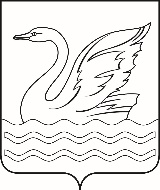 Городской округ Долгопрудный Московской областиСОВЕТ ДЕПУТАТОВГОРОДСКОГО ОКРУГА ДОЛГОПРУДНЫЙМОСКОВСКОЙ ОБЛАСТИ141700, Московская область,городской округ Долгопрудный, пл. Собина, дом 3,                                                         тел./факс: (495) 408-88-75sovet_deputatov_dolgoprudny@mail.ruРЕШЕНИЕ     «22» апреля 2022 года	          № 37 - р     Об отчете о деятельности контрольно-ревизионной комиссии городского округа Долгопрудный за 2021 год       В соответствии с Федеральным законом от 06.10.2003 № 131-ФЗ «Об общих принципах организации местного самоуправления в Российской Федерации», Федеральным законом от 07.02.2011 № 6-ФЗ «Об общих принципах организации и деятельности контрольно-счетных органов субъектов Российской Федерации и муниципальных образований», решением Совета депутатов г. Долгопрудного                                от 28.05.2012 № 75-нр «О создании контрольно-ревизионной комиссии города Долгопрудного», распоряжением председателя контрольно-ревизионной комиссии городского округа Долгопрудный от 29.12.2020 № 141 «Об утверждении Плана работы контрольно-ревизионной комиссии городского округа Долгопрудный на 2021 год», на основании Устава городского округа Долгопрудный Московской области, Совет депутатов городского округа Долгопрудный Московской области   Р Е Ш И Л:         1. Принять к сведению отчет о деятельности контрольно-ревизионной комиссии городского округа Долгопрудный за 2021 год.         2. Контрольно-счетной палате городского округа Долгопрудный  (Дуброва Н.В.) разместить текст отчета на официальном сайте администрации городского округа Долгопрудный в информационно-телекоммуникационной сети Интернет.         3. Настоящее решение вступает в силу с момента его подписания председателем Совета депутатов городского округа Долгопрудный Московской области. Председатель Совета депутатовгородского округа ДолгопрудныйМосковской области 							        Д.В. Балабанов«22» апреля  2022 годаПринято на заседании Совета депутатов городского округа ДолгопрудныйМосковской области20 апреля 2022 года